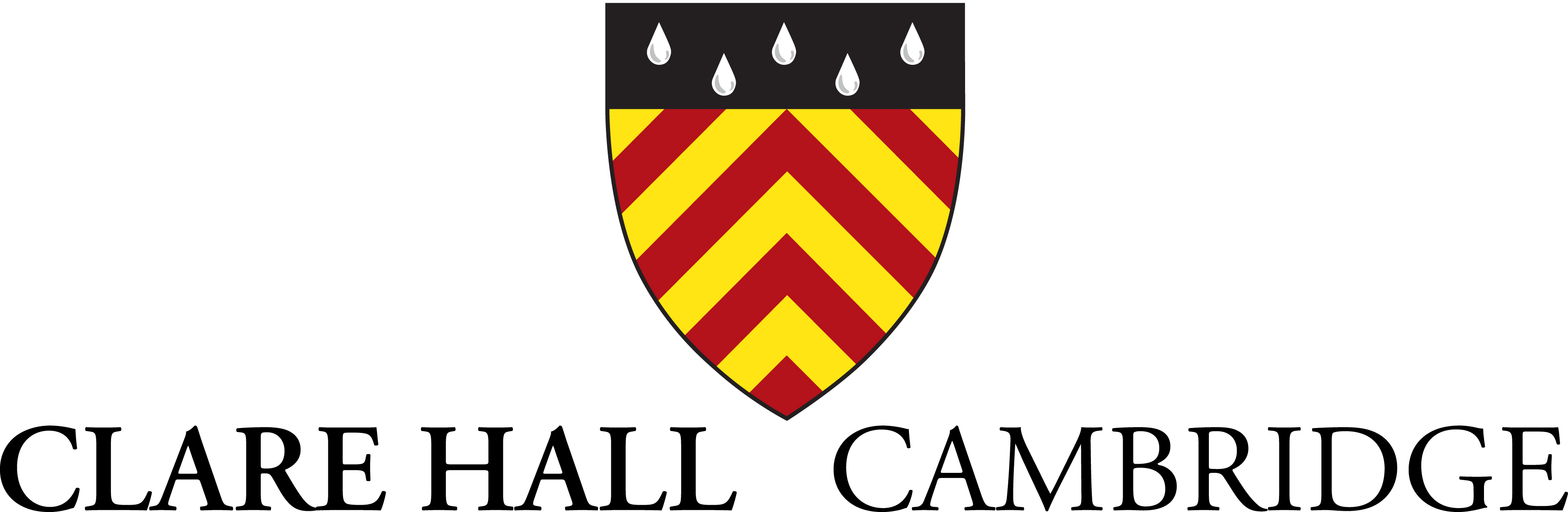 Clare Hall is a college within the University of Cambridge specifically for graduate research students, post-doctoral researchers and those senior Researchers, Lecturers, Readers and Professors in Cambridge who are elected as Official Fellows. It is a Centre for Advanced Study. The College elects 8 post-doctoral Research Fellowships annually and maintains the largest programme of visiting academics in either Oxford or Cambridge, formally designated as Visiting Fellows.Visiting FellowshipsVisiting Fellows form a vibrant community within Clare Hall, many living in College, and are fully integrated with permanent Fellows and graduate students, meeting daily over lunch, dinner, Formal Hall and Feasts. They participate in College events, seminars and conferences, enabling academic exchange with other mature and critical-minded thinkers. The standards for Visiting Fellowships are high, with Fellowships only awarded to applicants who have made a substantial contribution to their fields, who have an excellent record of publication, and who enjoy an international reputation for intellectual achievement. Clare Hall, perhaps uniquely in Oxbridge, welcomes partners and family to join visiting scholars. At the conclusion of their term, 6-12 months typically, Visiting Fellows become Life Members and are welcome back in College at any time to participate in College life. For more information see: https://www.clarehall.cam.ac.uk/visiting-fellows-0Research Fellowships in the Arts and Social Sciences and the SciencesResearch Fellowships are primarily intended to provide opportunities for scholars at an early stage of their academic careers to establish and pursue their research in a supportive academic environment.  During their tenure, Research Fellows have no college teaching duties. They are voting members of the College Governing Body and may serve on other College committees.  Successful candidates are expected to have recently completed or about to complete their PhD. Candidates may not already have held a Research Fellowship at a college of either Oxford or Cambridge Universities. Research Fellows are required to live in Cambridge during Full Term, but leave may be granted to work away if necessary.  Isaac Newton – Ann Johnston Research Fellowship in the Humanities 2021: The Governing Body of Clare Hall invites applications for election to a stipendiary Research Fellowship, co-funded by the Newton Trust, for a period of three years from 1 October 2021. The Fellowship is open to graduates working in any field in the Humanities.Non-stipendiary Research Fellowships: The Governing Body of Clare Hall invites applications for election to one or more non-stipendiary Research Fellowships, for a period of three years, tenable from 1 October 2021, in the Arts, Humanities and Social Sciences and the Sciences. Non-stipendiary Research Fellows will receive a meals allowance and can apply to rent college accommodation subject to availability. Clare Hall supports equality, diversity and inclusion and encourages applications from all sections of society. We have inclusive and pro-active policies to promote equality.  For further information about Visiting or Research Fellowships, please contact the College Registrar at college.registrar@clarehall.cam.ac.uk